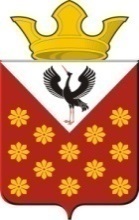 Российская ФедерацияСвердловская областьБайкаловский районПостановлениеглавы Краснополянского сельского поселенияот 13 октября 2022 года  № 144О внесении изменений в Положение о резерве управленческих кадров муниципального образования Краснополянское сельское поселение, утвержденное постановлением главы Краснополянского сельского поселения от 17 апреля 2019 года №65(с изм. от 27.06.2022 №79)Рассмотрев Экспертное заключение от 16.09.2022 №807-ЭЗ по результатам правовой экспертизы постановления Главы Краснополянского сельского поселения от 17.04.2019 №65 «Об утверждении Положения «О резерве управленческих кадров муниципального образования Краснополянское сельское поселение» (в редакции постановления Главы Краснополянского сельского поселения от 27.06.2022 №79). руководствуясь Уставом Краснополянского сельского поселения, постановляю: 1. Внести в Положение о резерве управленческих кадров муниципального образования Краснополянское сельское поселение, утвержденного постановлением главы Краснополянского сельского поселения от 17.04.2019 №65 (с изм. от 27.06.2022 №79), следующие изменения:1.1. в части третьей пункта 3 Положения слова «экономики поселения» заменить словами «экономики Краснополянского сельского поселения».1.2. в абзаце третьем и четвертом пункта 4 Положения слова «в пункте 10 статьи 3» заменить словами «в пункте 15 Главы 2».1.3. в подпункте 5 пункта 24 Положения слова «подпунктам 12 и 13 пункта 35» заменить словами «подпунктами 12-14 пункта 35».1.4. в подпункте 12 пункта 35 Положения слова «пунктом 1 статьи 19» заменить словами «частью 1 статьи 19».2. Опубликовать настоящее Постановление в Информационном вестнике Краснополянского сельского поселения и разместить на сайте муниципального образования в сети «Интернет» www.krasnopolyanskoe.ru.3. Контроль за исполнением настоящего Постановления оставляю за собой.Глава Краснополянского сельского поселения      _________А.Н. Кошелев